辽宁科技学院2021届毕业生春季校园双选会邀请函尊敬的用人单位：衷心感谢贵单位多年来对我校毕业生就业工作的关心和支持，诚挚邀请贵单位来我校选聘优秀毕业生，欢迎贵单位与我校开展深入的交流与合作。辽宁科技学院坐落在辽宁省本溪新城，距沈阳桃仙国际机场20公里。学校始建于1948年，是一所以工科为主、多学科协调发展的省属普通本科院校。2021届毕业生共计2689人，其中本科毕业生2266人、专科毕业生423人。辽宁科技学院招生与就业处2021年3月22日一、时间及地点1.会议时间：2020年4月12日（周一）9：00~11:00  2.会议地点：智慧东楼一楼就业服务大厅（位于辽科院北门右侧红楼）注：用人单位当天8：50前报到，就业服务大厅设有报到处 。二、有关事宜1.双选会展位设置60个。与我校共建毕业生优质就业基地单位优先安排展位。注：本次活动暂不接待 人力资源中介、保险销售、电销行业、小型房产中介、主播行业、收费培训、境外工作。2．请参会单位将《用人单位参会申请表（回执）》（附件1）、招聘简章、营业执照副本扫描件、《招聘单位入校人员信息表》（附件2）通过电子邮件方式发给我们lnkjxyjyc@126.com（邮件名：“单位全名”；文件名：“单位名称+文件简称”如“某某公司参会申请表”）。3．我们收到“参会申请材料”后尽快以电子邮件方式给您回复，确定是否通过参会申请。如未接到我校回复，请在申请参会5日后与我校就业办公室电话联系。4．单位自备悬挂式招聘海报（尺寸不超过1000*800），会议也为每个单位提供空白“需求信息表”一张（单位报到时自己填写）。5．会议不收会务费。学校周边协议酒店：年华酒店、创新大厦、康熙温泉酒店。本溪市内协议酒店：巴厘岛国际酒店6．参会报名截止时间为2020年4月6日。（会议当天不接待未报名单位）7.来校路线：（1）本溪新城高铁站乘62路  辽宁科技学院站下车（票价1元）（2）本溪火车站乘60路  辽宁科技学院站下车（大约1小时的路程，4元车费）（3）自驾车到石桥子出站口下高速后开车3分钟的路程到辽宁科技学院北门。（4）（沈阳—沈本新城）城际巴士到辽宁科技学院下车。沈阳奥体中心发车（6:50—17:50）大约每隔一小时发车。三．关于用人单位进校招聘防控管理要求1.用人单位到校招聘人员原则上不得超过2人。2.入校招聘单位要求14天内无中高风险旅居史、辽事通健康码（绿色）、身体健康无发热咳嗽等感冒症状。3.用人单位进校前三天内将《招聘单位入校人员信息表》（附件2）发送至邮箱lnkjxyjyc@126.com ,已被备检查核验。4.用人单位到校招聘人员从学校北门出入，入校时请出示身份证、签章《用人单位参会申请表》（附件1）配合做好信息登记、体温检测、绿码检验等工作。4.校内招聘过程全程佩戴医用防护口罩，与学生面试时须保持安全距离。不得私自前往非招聘区域与学生近距离接触，按约定时间离校。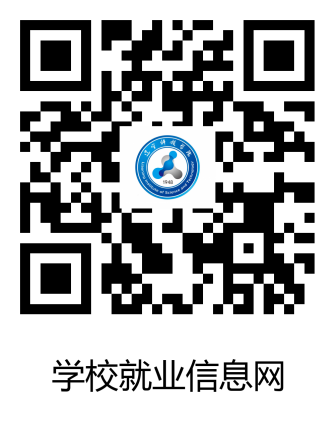 通讯地址：辽宁本溪石桥子经济技术开发区香槐路176号联系电话：024-43164075  联 系 人：关老师 学校官网：www.lnist.edu.cn 学校就业信息网：http://jy.lnist.edu.cn/附件1：《用人单位参会申请表（回执）》:附件2：《招聘单位入校人员信息表》附件3：《辽宁科技学院2021届毕业生专业及人数一览表》附件1附件2：                          招聘单位入校人员信息表附件3：注：本表提供word电子版(非照片）
指标解释：
1.单位性质：行政机关、科研单位、高等学校、其他事业单位、国有企业、国有控股企业、外资企业、合资企业、私营企业
2.单位所在地：全国31个行政区划名称，例如辽宁省、福建省、吉林省、北京市、天津市。
3.来校招聘次数：首次来校招聘填“1”，依次类推。
4.单位固定电话：单位固定电话格式为：区号-电话号。注：本表提供word电子版(非照片）
指标解释：
1.单位性质：行政机关、科研单位、高等学校、其他事业单位、国有企业、国有控股企业、外资企业、合资企业、私营企业
2.单位所在地：全国31个行政区划名称，例如辽宁省、福建省、吉林省、北京市、天津市。
3.来校招聘次数：首次来校招聘填“1”，依次类推。
4.单位固定电话：单位固定电话格式为：区号-电话号。注：本表提供word电子版(非照片）
指标解释：
1.单位性质：行政机关、科研单位、高等学校、其他事业单位、国有企业、国有控股企业、外资企业、合资企业、私营企业
2.单位所在地：全国31个行政区划名称，例如辽宁省、福建省、吉林省、北京市、天津市。
3.来校招聘次数：首次来校招聘填“1”，依次类推。
4.单位固定电话：单位固定电话格式为：区号-电话号。注：本表提供word电子版(非照片）
指标解释：
1.单位性质：行政机关、科研单位、高等学校、其他事业单位、国有企业、国有控股企业、外资企业、合资企业、私营企业
2.单位所在地：全国31个行政区划名称，例如辽宁省、福建省、吉林省、北京市、天津市。
3.来校招聘次数：首次来校招聘填“1”，依次类推。
4.单位固定电话：单位固定电话格式为：区号-电话号。注：本表提供word电子版(非照片）
指标解释：
1.单位性质：行政机关、科研单位、高等学校、其他事业单位、国有企业、国有控股企业、外资企业、合资企业、私营企业
2.单位所在地：全国31个行政区划名称，例如辽宁省、福建省、吉林省、北京市、天津市。
3.来校招聘次数：首次来校招聘填“1”，依次类推。
4.单位固定电话：单位固定电话格式为：区号-电话号。注：本表提供word电子版(非照片）
指标解释：
1.单位性质：行政机关、科研单位、高等学校、其他事业单位、国有企业、国有控股企业、外资企业、合资企业、私营企业
2.单位所在地：全国31个行政区划名称，例如辽宁省、福建省、吉林省、北京市、天津市。
3.来校招聘次数：首次来校招聘填“1”，依次类推。
4.单位固定电话：单位固定电话格式为：区号-电话号。注：本表提供word电子版(非照片）
指标解释：
1.单位性质：行政机关、科研单位、高等学校、其他事业单位、国有企业、国有控股企业、外资企业、合资企业、私营企业
2.单位所在地：全国31个行政区划名称，例如辽宁省、福建省、吉林省、北京市、天津市。
3.来校招聘次数：首次来校招聘填“1”，依次类推。
4.单位固定电话：单位固定电话格式为：区号-电话号。注：本表提供word电子版(非照片）
指标解释：
1.单位性质：行政机关、科研单位、高等学校、其他事业单位、国有企业、国有控股企业、外资企业、合资企业、私营企业
2.单位所在地：全国31个行政区划名称，例如辽宁省、福建省、吉林省、北京市、天津市。
3.来校招聘次数：首次来校招聘填“1”，依次类推。
4.单位固定电话：单位固定电话格式为：区号-电话号。注：本表提供word电子版(非照片）
指标解释：
1.单位性质：行政机关、科研单位、高等学校、其他事业单位、国有企业、国有控股企业、外资企业、合资企业、私营企业
2.单位所在地：全国31个行政区划名称，例如辽宁省、福建省、吉林省、北京市、天津市。
3.来校招聘次数：首次来校招聘填“1”，依次类推。
4.单位固定电话：单位固定电话格式为：区号-电话号。注：本表提供word电子版(非照片）
指标解释：
1.单位性质：行政机关、科研单位、高等学校、其他事业单位、国有企业、国有控股企业、外资企业、合资企业、私营企业
2.单位所在地：全国31个行政区划名称，例如辽宁省、福建省、吉林省、北京市、天津市。
3.来校招聘次数：首次来校招聘填“1”，依次类推。
4.单位固定电话：单位固定电话格式为：区号-电话号。注：本表提供word电子版(非照片）
指标解释：
1.单位性质：行政机关、科研单位、高等学校、其他事业单位、国有企业、国有控股企业、外资企业、合资企业、私营企业
2.单位所在地：全国31个行政区划名称，例如辽宁省、福建省、吉林省、北京市、天津市。
3.来校招聘次数：首次来校招聘填“1”，依次类推。
4.单位固定电话：单位固定电话格式为：区号-电话号。注：本表提供word电子版(非照片）
指标解释：
1.单位性质：行政机关、科研单位、高等学校、其他事业单位、国有企业、国有控股企业、外资企业、合资企业、私营企业
2.单位所在地：全国31个行政区划名称，例如辽宁省、福建省、吉林省、北京市、天津市。
3.来校招聘次数：首次来校招聘填“1”，依次类推。
4.单位固定电话：单位固定电话格式为：区号-电话号。注：本表提供word电子版(非照片）
指标解释：
1.单位性质：行政机关、科研单位、高等学校、其他事业单位、国有企业、国有控股企业、外资企业、合资企业、私营企业
2.单位所在地：全国31个行政区划名称，例如辽宁省、福建省、吉林省、北京市、天津市。
3.来校招聘次数：首次来校招聘填“1”，依次类推。
4.单位固定电话：单位固定电话格式为：区号-电话号。注：本表提供word电子版(非照片）
指标解释：
1.单位性质：行政机关、科研单位、高等学校、其他事业单位、国有企业、国有控股企业、外资企业、合资企业、私营企业
2.单位所在地：全国31个行政区划名称，例如辽宁省、福建省、吉林省、北京市、天津市。
3.来校招聘次数：首次来校招聘填“1”，依次类推。
4.单位固定电话：单位固定电话格式为：区号-电话号。注：本表提供word电子版(非照片）
指标解释：
1.单位性质：行政机关、科研单位、高等学校、其他事业单位、国有企业、国有控股企业、外资企业、合资企业、私营企业
2.单位所在地：全国31个行政区划名称，例如辽宁省、福建省、吉林省、北京市、天津市。
3.来校招聘次数：首次来校招聘填“1”，依次类推。
4.单位固定电话：单位固定电话格式为：区号-电话号。注：本表提供word电子版(非照片）
指标解释：
1.单位性质：行政机关、科研单位、高等学校、其他事业单位、国有企业、国有控股企业、外资企业、合资企业、私营企业
2.单位所在地：全国31个行政区划名称，例如辽宁省、福建省、吉林省、北京市、天津市。
3.来校招聘次数：首次来校招聘填“1”，依次类推。
4.单位固定电话：单位固定电话格式为：区号-电话号。注：本表提供word电子版(非照片）
指标解释：
1.单位性质：行政机关、科研单位、高等学校、其他事业单位、国有企业、国有控股企业、外资企业、合资企业、私营企业
2.单位所在地：全国31个行政区划名称，例如辽宁省、福建省、吉林省、北京市、天津市。
3.来校招聘次数：首次来校招聘填“1”，依次类推。
4.单位固定电话：单位固定电话格式为：区号-电话号。注：本表提供word电子版(非照片）
指标解释：
1.单位性质：行政机关、科研单位、高等学校、其他事业单位、国有企业、国有控股企业、外资企业、合资企业、私营企业
2.单位所在地：全国31个行政区划名称，例如辽宁省、福建省、吉林省、北京市、天津市。
3.来校招聘次数：首次来校招聘填“1”，依次类推。
4.单位固定电话：单位固定电话格式为：区号-电话号。注：本表提供word电子版(非照片）
指标解释：
1.单位性质：行政机关、科研单位、高等学校、其他事业单位、国有企业、国有控股企业、外资企业、合资企业、私营企业
2.单位所在地：全国31个行政区划名称，例如辽宁省、福建省、吉林省、北京市、天津市。
3.来校招聘次数：首次来校招聘填“1”，依次类推。
4.单位固定电话：单位固定电话格式为：区号-电话号。注：本表提供word电子版(非照片）
指标解释：
1.单位性质：行政机关、科研单位、高等学校、其他事业单位、国有企业、国有控股企业、外资企业、合资企业、私营企业
2.单位所在地：全国31个行政区划名称，例如辽宁省、福建省、吉林省、北京市、天津市。
3.来校招聘次数：首次来校招聘填“1”，依次类推。
4.单位固定电话：单位固定电话格式为：区号-电话号。注：本表提供word电子版(非照片）
指标解释：
1.单位性质：行政机关、科研单位、高等学校、其他事业单位、国有企业、国有控股企业、外资企业、合资企业、私营企业
2.单位所在地：全国31个行政区划名称，例如辽宁省、福建省、吉林省、北京市、天津市。
3.来校招聘次数：首次来校招聘填“1”，依次类推。
4.单位固定电话：单位固定电话格式为：区号-电话号。注：本表提供word电子版(非照片）
指标解释：
1.单位性质：行政机关、科研单位、高等学校、其他事业单位、国有企业、国有控股企业、外资企业、合资企业、私营企业
2.单位所在地：全国31个行政区划名称，例如辽宁省、福建省、吉林省、北京市、天津市。
3.来校招聘次数：首次来校招聘填“1”，依次类推。
4.单位固定电话：单位固定电话格式为：区号-电话号。注：本表提供word电子版(非照片）
指标解释：
1.单位性质：行政机关、科研单位、高等学校、其他事业单位、国有企业、国有控股企业、外资企业、合资企业、私营企业
2.单位所在地：全国31个行政区划名称，例如辽宁省、福建省、吉林省、北京市、天津市。
3.来校招聘次数：首次来校招聘填“1”，依次类推。
4.单位固定电话：单位固定电话格式为：区号-电话号。注：本表提供word电子版(非照片）
指标解释：
1.单位性质：行政机关、科研单位、高等学校、其他事业单位、国有企业、国有控股企业、外资企业、合资企业、私营企业
2.单位所在地：全国31个行政区划名称，例如辽宁省、福建省、吉林省、北京市、天津市。
3.来校招聘次数：首次来校招聘填“1”，依次类推。
4.单位固定电话：单位固定电话格式为：区号-电话号。注：本表提供word电子版(非照片）
指标解释：
1.单位性质：行政机关、科研单位、高等学校、其他事业单位、国有企业、国有控股企业、外资企业、合资企业、私营企业
2.单位所在地：全国31个行政区划名称，例如辽宁省、福建省、吉林省、北京市、天津市。
3.来校招聘次数：首次来校招聘填“1”，依次类推。
4.单位固定电话：单位固定电话格式为：区号-电话号。注：本表提供word电子版(非照片）
指标解释：
1.单位性质：行政机关、科研单位、高等学校、其他事业单位、国有企业、国有控股企业、外资企业、合资企业、私营企业
2.单位所在地：全国31个行政区划名称，例如辽宁省、福建省、吉林省、北京市、天津市。
3.来校招聘次数：首次来校招聘填“1”，依次类推。
4.单位固定电话：单位固定电话格式为：区号-电话号。注：本表提供word电子版(非照片）
指标解释：
1.单位性质：行政机关、科研单位、高等学校、其他事业单位、国有企业、国有控股企业、外资企业、合资企业、私营企业
2.单位所在地：全国31个行政区划名称，例如辽宁省、福建省、吉林省、北京市、天津市。
3.来校招聘次数：首次来校招聘填“1”，依次类推。
4.单位固定电话：单位固定电话格式为：区号-电话号。注：本表提供word电子版(非照片）
指标解释：
1.单位性质：行政机关、科研单位、高等学校、其他事业单位、国有企业、国有控股企业、外资企业、合资企业、私营企业
2.单位所在地：全国31个行政区划名称，例如辽宁省、福建省、吉林省、北京市、天津市。
3.来校招聘次数：首次来校招聘填“1”，依次类推。
4.单位固定电话：单位固定电话格式为：区号-电话号。注：本表提供word电子版(非照片）
指标解释：
1.单位性质：行政机关、科研单位、高等学校、其他事业单位、国有企业、国有控股企业、外资企业、合资企业、私营企业
2.单位所在地：全国31个行政区划名称，例如辽宁省、福建省、吉林省、北京市、天津市。
3.来校招聘次数：首次来校招聘填“1”，依次类推。
4.单位固定电话：单位固定电话格式为：区号-电话号。注：本表提供word电子版(非照片）
指标解释：
1.单位性质：行政机关、科研单位、高等学校、其他事业单位、国有企业、国有控股企业、外资企业、合资企业、私营企业
2.单位所在地：全国31个行政区划名称，例如辽宁省、福建省、吉林省、北京市、天津市。
3.来校招聘次数：首次来校招聘填“1”，依次类推。
4.单位固定电话：单位固定电话格式为：区号-电话号。注：本表提供word电子版(非照片）
指标解释：
1.单位性质：行政机关、科研单位、高等学校、其他事业单位、国有企业、国有控股企业、外资企业、合资企业、私营企业
2.单位所在地：全国31个行政区划名称，例如辽宁省、福建省、吉林省、北京市、天津市。
3.来校招聘次数：首次来校招聘填“1”，依次类推。
4.单位固定电话：单位固定电话格式为：区号-电话号。注：本表提供word电子版(非照片）
指标解释：
1.单位性质：行政机关、科研单位、高等学校、其他事业单位、国有企业、国有控股企业、外资企业、合资企业、私营企业
2.单位所在地：全国31个行政区划名称，例如辽宁省、福建省、吉林省、北京市、天津市。
3.来校招聘次数：首次来校招聘填“1”，依次类推。
4.单位固定电话：单位固定电话格式为：区号-电话号。注：本表提供word电子版(非照片）
指标解释：
1.单位性质：行政机关、科研单位、高等学校、其他事业单位、国有企业、国有控股企业、外资企业、合资企业、私营企业
2.单位所在地：全国31个行政区划名称，例如辽宁省、福建省、吉林省、北京市、天津市。
3.来校招聘次数：首次来校招聘填“1”，依次类推。
4.单位固定电话：单位固定电话格式为：区号-电话号。注：本表提供word电子版(非照片）
指标解释：
1.单位性质：行政机关、科研单位、高等学校、其他事业单位、国有企业、国有控股企业、外资企业、合资企业、私营企业
2.单位所在地：全国31个行政区划名称，例如辽宁省、福建省、吉林省、北京市、天津市。
3.来校招聘次数：首次来校招聘填“1”，依次类推。
4.单位固定电话：单位固定电话格式为：区号-电话号。注：本表提供word电子版(非照片）
指标解释：
1.单位性质：行政机关、科研单位、高等学校、其他事业单位、国有企业、国有控股企业、外资企业、合资企业、私营企业
2.单位所在地：全国31个行政区划名称，例如辽宁省、福建省、吉林省、北京市、天津市。
3.来校招聘次数：首次来校招聘填“1”，依次类推。
4.单位固定电话：单位固定电话格式为：区号-电话号。注：本表提供word电子版(非照片）
指标解释：
1.单位性质：行政机关、科研单位、高等学校、其他事业单位、国有企业、国有控股企业、外资企业、合资企业、私营企业
2.单位所在地：全国31个行政区划名称，例如辽宁省、福建省、吉林省、北京市、天津市。
3.来校招聘次数：首次来校招聘填“1”，依次类推。
4.单位固定电话：单位固定电话格式为：区号-电话号。注：本表提供word电子版(非照片）
指标解释：
1.单位性质：行政机关、科研单位、高等学校、其他事业单位、国有企业、国有控股企业、外资企业、合资企业、私营企业
2.单位所在地：全国31个行政区划名称，例如辽宁省、福建省、吉林省、北京市、天津市。
3.来校招聘次数：首次来校招聘填“1”，依次类推。
4.单位固定电话：单位固定电话格式为：区号-电话号。注：本表提供word电子版(非照片）
指标解释：
1.单位性质：行政机关、科研单位、高等学校、其他事业单位、国有企业、国有控股企业、外资企业、合资企业、私营企业
2.单位所在地：全国31个行政区划名称，例如辽宁省、福建省、吉林省、北京市、天津市。
3.来校招聘次数：首次来校招聘填“1”，依次类推。
4.单位固定电话：单位固定电话格式为：区号-电话号。注：本表提供word电子版(非照片）
指标解释：
1.单位性质：行政机关、科研单位、高等学校、其他事业单位、国有企业、国有控股企业、外资企业、合资企业、私营企业
2.单位所在地：全国31个行政区划名称，例如辽宁省、福建省、吉林省、北京市、天津市。
3.来校招聘次数：首次来校招聘填“1”，依次类推。
4.单位固定电话：单位固定电话格式为：区号-电话号。注：本表提供word电子版(非照片）
指标解释：
1.单位性质：行政机关、科研单位、高等学校、其他事业单位、国有企业、国有控股企业、外资企业、合资企业、私营企业
2.单位所在地：全国31个行政区划名称，例如辽宁省、福建省、吉林省、北京市、天津市。
3.来校招聘次数：首次来校招聘填“1”，依次类推。
4.单位固定电话：单位固定电话格式为：区号-电话号。注：本表提供word电子版(非照片）
指标解释：
1.单位性质：行政机关、科研单位、高等学校、其他事业单位、国有企业、国有控股企业、外资企业、合资企业、私营企业
2.单位所在地：全国31个行政区划名称，例如辽宁省、福建省、吉林省、北京市、天津市。
3.来校招聘次数：首次来校招聘填“1”，依次类推。
4.单位固定电话：单位固定电话格式为：区号-电话号。注：本表提供word电子版(非照片）
指标解释：
1.单位性质：行政机关、科研单位、高等学校、其他事业单位、国有企业、国有控股企业、外资企业、合资企业、私营企业
2.单位所在地：全国31个行政区划名称，例如辽宁省、福建省、吉林省、北京市、天津市。
3.来校招聘次数：首次来校招聘填“1”，依次类推。
4.单位固定电话：单位固定电话格式为：区号-电话号。注：本表提供word电子版(非照片）
指标解释：
1.单位性质：行政机关、科研单位、高等学校、其他事业单位、国有企业、国有控股企业、外资企业、合资企业、私营企业
2.单位所在地：全国31个行政区划名称，例如辽宁省、福建省、吉林省、北京市、天津市。
3.来校招聘次数：首次来校招聘填“1”，依次类推。
4.单位固定电话：单位固定电话格式为：区号-电话号。注：本表提供word电子版(非照片）
指标解释：
1.单位性质：行政机关、科研单位、高等学校、其他事业单位、国有企业、国有控股企业、外资企业、合资企业、私营企业
2.单位所在地：全国31个行政区划名称，例如辽宁省、福建省、吉林省、北京市、天津市。
3.来校招聘次数：首次来校招聘填“1”，依次类推。
4.单位固定电话：单位固定电话格式为：区号-电话号。注：本表提供word电子版(非照片）
指标解释：
1.单位性质：行政机关、科研单位、高等学校、其他事业单位、国有企业、国有控股企业、外资企业、合资企业、私营企业
2.单位所在地：全国31个行政区划名称，例如辽宁省、福建省、吉林省、北京市、天津市。
3.来校招聘次数：首次来校招聘填“1”，依次类推。
4.单位固定电话：单位固定电话格式为：区号-电话号。注：本表提供word电子版(非照片）
指标解释：
1.单位性质：行政机关、科研单位、高等学校、其他事业单位、国有企业、国有控股企业、外资企业、合资企业、私营企业
2.单位所在地：全国31个行政区划名称，例如辽宁省、福建省、吉林省、北京市、天津市。
3.来校招聘次数：首次来校招聘填“1”，依次类推。
4.单位固定电话：单位固定电话格式为：区号-电话号。注：本表提供word电子版(非照片）
指标解释：
1.单位性质：行政机关、科研单位、高等学校、其他事业单位、国有企业、国有控股企业、外资企业、合资企业、私营企业
2.单位所在地：全国31个行政区划名称，例如辽宁省、福建省、吉林省、北京市、天津市。
3.来校招聘次数：首次来校招聘填“1”，依次类推。
4.单位固定电话：单位固定电话格式为：区号-电话号。注：本表提供word电子版(非照片）
指标解释：
1.单位性质：行政机关、科研单位、高等学校、其他事业单位、国有企业、国有控股企业、外资企业、合资企业、私营企业
2.单位所在地：全国31个行政区划名称，例如辽宁省、福建省、吉林省、北京市、天津市。
3.来校招聘次数：首次来校招聘填“1”，依次类推。
4.单位固定电话：单位固定电话格式为：区号-电话号。注：本表提供word电子版(非照片）
指标解释：
1.单位性质：行政机关、科研单位、高等学校、其他事业单位、国有企业、国有控股企业、外资企业、合资企业、私营企业
2.单位所在地：全国31个行政区划名称，例如辽宁省、福建省、吉林省、北京市、天津市。
3.来校招聘次数：首次来校招聘填“1”，依次类推。
4.单位固定电话：单位固定电话格式为：区号-电话号。注：本表提供word电子版(非照片）
指标解释：
1.单位性质：行政机关、科研单位、高等学校、其他事业单位、国有企业、国有控股企业、外资企业、合资企业、私营企业
2.单位所在地：全国31个行政区划名称，例如辽宁省、福建省、吉林省、北京市、天津市。
3.来校招聘次数：首次来校招聘填“1”，依次类推。
4.单位固定电话：单位固定电话格式为：区号-电话号。注：本表提供word电子版(非照片）
指标解释：
1.单位性质：行政机关、科研单位、高等学校、其他事业单位、国有企业、国有控股企业、外资企业、合资企业、私营企业
2.单位所在地：全国31个行政区划名称，例如辽宁省、福建省、吉林省、北京市、天津市。
3.来校招聘次数：首次来校招聘填“1”，依次类推。
4.单位固定电话：单位固定电话格式为：区号-电话号。注：本表提供word电子版(非照片）
指标解释：
1.单位性质：行政机关、科研单位、高等学校、其他事业单位、国有企业、国有控股企业、外资企业、合资企业、私营企业
2.单位所在地：全国31个行政区划名称，例如辽宁省、福建省、吉林省、北京市、天津市。
3.来校招聘次数：首次来校招聘填“1”，依次类推。
4.单位固定电话：单位固定电话格式为：区号-电话号。注：本表提供word电子版(非照片）
指标解释：
1.单位性质：行政机关、科研单位、高等学校、其他事业单位、国有企业、国有控股企业、外资企业、合资企业、私营企业
2.单位所在地：全国31个行政区划名称，例如辽宁省、福建省、吉林省、北京市、天津市。
3.来校招聘次数：首次来校招聘填“1”，依次类推。
4.单位固定电话：单位固定电话格式为：区号-电话号。注：本表提供word电子版(非照片）
指标解释：
1.单位性质：行政机关、科研单位、高等学校、其他事业单位、国有企业、国有控股企业、外资企业、合资企业、私营企业
2.单位所在地：全国31个行政区划名称，例如辽宁省、福建省、吉林省、北京市、天津市。
3.来校招聘次数：首次来校招聘填“1”，依次类推。
4.单位固定电话：单位固定电话格式为：区号-电话号。注：本表提供word电子版(非照片）
指标解释：
1.单位性质：行政机关、科研单位、高等学校、其他事业单位、国有企业、国有控股企业、外资企业、合资企业、私营企业
2.单位所在地：全国31个行政区划名称，例如辽宁省、福建省、吉林省、北京市、天津市。
3.来校招聘次数：首次来校招聘填“1”，依次类推。
4.单位固定电话：单位固定电话格式为：区号-电话号。注：本表提供word电子版(非照片）
指标解释：
1.单位性质：行政机关、科研单位、高等学校、其他事业单位、国有企业、国有控股企业、外资企业、合资企业、私营企业
2.单位所在地：全国31个行政区划名称，例如辽宁省、福建省、吉林省、北京市、天津市。
3.来校招聘次数：首次来校招聘填“1”，依次类推。
4.单位固定电话：单位固定电话格式为：区号-电话号。注：本表提供word电子版(非照片）
指标解释：
1.单位性质：行政机关、科研单位、高等学校、其他事业单位、国有企业、国有控股企业、外资企业、合资企业、私营企业
2.单位所在地：全国31个行政区划名称，例如辽宁省、福建省、吉林省、北京市、天津市。
3.来校招聘次数：首次来校招聘填“1”，依次类推。
4.单位固定电话：单位固定电话格式为：区号-电话号。注：本表提供word电子版(非照片）
指标解释：
1.单位性质：行政机关、科研单位、高等学校、其他事业单位、国有企业、国有控股企业、外资企业、合资企业、私营企业
2.单位所在地：全国31个行政区划名称，例如辽宁省、福建省、吉林省、北京市、天津市。
3.来校招聘次数：首次来校招聘填“1”，依次类推。
4.单位固定电话：单位固定电话格式为：区号-电话号。注：本表提供word电子版(非照片）
指标解释：
1.单位性质：行政机关、科研单位、高等学校、其他事业单位、国有企业、国有控股企业、外资企业、合资企业、私营企业
2.单位所在地：全国31个行政区划名称，例如辽宁省、福建省、吉林省、北京市、天津市。
3.来校招聘次数：首次来校招聘填“1”，依次类推。
4.单位固定电话：单位固定电话格式为：区号-电话号。注：本表提供word电子版(非照片）
指标解释：
1.单位性质：行政机关、科研单位、高等学校、其他事业单位、国有企业、国有控股企业、外资企业、合资企业、私营企业
2.单位所在地：全国31个行政区划名称，例如辽宁省、福建省、吉林省、北京市、天津市。
3.来校招聘次数：首次来校招聘填“1”，依次类推。
4.单位固定电话：单位固定电话格式为：区号-电话号。注：本表提供word电子版(非照片）
指标解释：
1.单位性质：行政机关、科研单位、高等学校、其他事业单位、国有企业、国有控股企业、外资企业、合资企业、私营企业
2.单位所在地：全国31个行政区划名称，例如辽宁省、福建省、吉林省、北京市、天津市。
3.来校招聘次数：首次来校招聘填“1”，依次类推。
4.单位固定电话：单位固定电话格式为：区号-电话号。注：本表提供word电子版(非照片）
指标解释：
1.单位性质：行政机关、科研单位、高等学校、其他事业单位、国有企业、国有控股企业、外资企业、合资企业、私营企业
2.单位所在地：全国31个行政区划名称，例如辽宁省、福建省、吉林省、北京市、天津市。
3.来校招聘次数：首次来校招聘填“1”，依次类推。
4.单位固定电话：单位固定电话格式为：区号-电话号。注：本表提供word电子版(非照片）
指标解释：
1.单位性质：行政机关、科研单位、高等学校、其他事业单位、国有企业、国有控股企业、外资企业、合资企业、私营企业
2.单位所在地：全国31个行政区划名称，例如辽宁省、福建省、吉林省、北京市、天津市。
3.来校招聘次数：首次来校招聘填“1”，依次类推。
4.单位固定电话：单位固定电话格式为：区号-电话号。用人单位参会申请表（回执）用人单位参会申请表（回执）用人单位参会申请表（回执）用人单位参会申请表（回执）用人单位参会申请表（回执）用人单位参会申请表（回执）用人单位参会申请表（回执）用人单位参会申请表（回执）用人单位参会申请表（回执）单位名称单位性质单位所在地单位联系人联系人手机号单位固定电话来校招聘次数招聘岗位数量单位标签（荣誉）例：500强，上市公司等参会人员信息参会人员信息参会人员信息参会人员信息参会人员信息参会人员信息参会人员信息参会人员信息参会人员信息参会人员姓名职务联系电话参会人员姓名职务联系电话招聘岗位信息招聘岗位信息招聘岗位信息招聘岗位信息招聘岗位信息招聘岗位信息招聘岗位信息招聘岗位信息招聘岗位信息平均岗位薪资（税后）（填试用期后月薪）（填试用期后月薪）公积金（填有或没有）（填有或没有）违约金（没有违约金填0）（没有违约金填0）其他事宜其他事宜其他事宜其他事宜其他事宜其他事宜其他事宜其他事宜其他事宜宣讲时间参会日期参会日期参会日期上届签约人数上届签约人数（请以上届毕业时间8月31日为时间节点统计）（请以上届毕业时间8月31日为时间节点统计）（请以上届毕业时间8月31日为时间节点统计）注：参会单位不得引导学生参与有偿培训！涉及专业技能培训单位请提供培训资质并提供本表（签章）PDF注：参会单位不得引导学生参与有偿培训！涉及专业技能培训单位请提供培训资质并提供本表（签章）PDF注：参会单位不得引导学生参与有偿培训！涉及专业技能培训单位请提供培训资质并提供本表（签章）PDF注：参会单位不得引导学生参与有偿培训！涉及专业技能培训单位请提供培训资质并提供本表（签章）PDF注：参会单位不得引导学生参与有偿培训！涉及专业技能培训单位请提供培训资质并提供本表（签章）PDF注：参会单位不得引导学生参与有偿培训！涉及专业技能培训单位请提供培训资质并提供本表（签章）PDF注：参会单位不得引导学生参与有偿培训！涉及专业技能培训单位请提供培训资质并提供本表（签章）PDF注：参会单位不得引导学生参与有偿培训！涉及专业技能培训单位请提供培训资质并提供本表（签章）PDF注：参会单位不得引导学生参与有偿培训！涉及专业技能培训单位请提供培训资质并提供本表（签章）PDF序号姓名身份证号手机号所在单位招聘日期有无发烧、咳嗽等症状健康码（填颜色）12辽宁科技学院2021届毕业生专业及参加双选会人数一览表辽宁科技学院2021届毕业生专业及参加双选会人数一览表辽宁科技学院2021届毕业生专业及参加双选会人数一览表辽宁科技学院2021届毕业生专业及参加双选会人数一览表辽宁科技学院2021届毕业生专业及参加双选会人数一览表辽宁科技学院2021届毕业生专业及参加双选会人数一览表辽宁科技学院2021届毕业生专业及参加双选会人数一览表序号院系名称专业名称层次学制专业人数拟参会人数1电气与信息工程学院电气工程及其自动化普本47452电气与信息工程学院机器人工程普本454163电气与信息工程学院通信工程普本467224电气与信息工程学院物联网工程普本458185电气与信息工程学院自动化普本469176管理学院档案学普本434207管理学院会计学普本457138管理学院旅游管理普本43629机械工程学院机械设计制造及其自动化普本41121511机械工程学院汽车服务工程普本4373012人文艺术学院广告学普本4531013人文艺术学院环境设计普本457014人文艺术学院绘画普本433515人文艺术学院学前教育普本438016生物医药与化学工程学院环境工程普本457417生物医药与化学工程学院生物技术普本4572018生物医药与化学工程学院应用化学普本450619生物医药与化学工程学院制药工程普本4551020曙光大数据学院计算机科学与技术普本41323421外语系英语普本449022冶金工程学院材料成型及控制工程普本436523冶金工程学院金属材料工程普本435724冶金工程学院冶金工程普本41203825中美双百学院测控技术与仪器普本4653026资源与土木工程学院采矿工程普本430627资源与土木工程学院测绘工程普本4611528资源与土木工程学院道路桥梁与渡河工程普本439329资源与土木工程学院土木工程普本4412630资源与土木工程学院工程造价普本4561331管理学院会计学高职本2703832机械工程学院机械设计制造及其自动化高职本2814233曙光大数据学院计算机科学与技术高职本2765534资源与土木工程学院土木工程高职本276035电气与信息工程学院电气工程及其自动化中职本4661836管理学院会计学中职本465037机械工程学院机械设计制造及其自动化中职本4634238曙光大数据学院计算机科学与技术中职本462239人文艺术学院小学教育中师本440540电气与信息工程学院电力系统自动化技术高职3101541电气与信息工程学院电气自动化技术高职367542管理学院市场营销高职330043机械工程学院机械制造与自动化高职3100044生物医药与化学工程学院药品生产技术高职366445中美双百学院工业过程自动化技术高职3602合计2685608